2o ΔΗΜΟΤΙΚΟ ΣΧΟΛΕΙΟ ΓΛΥΦΑΔΑΣ                           Αρ. Πρ. 198/5-04-2022 Α. ΕΝΗΜΕΡΩΣΗ ΓΟΝΕΩΝ ΚΑΙ ΚΗΔΕΜΟΝΩΝ ΜΗΝΟΣ ΑΠΡΙΛΙΟΥ &Β. ΠΑΡΟΥΣΙΑΣΗ ΠΡΟΓΡΑΜΜΑΤΟΣ:«ΨΥΧΙΚΗ ΕΝΔΥΝΑΜΩΣΗ ΚΑΙ ΔΙΑΧΕΙΡΙΣΗ ΣΥΝΑΙΣΘΗΜΑΤΩΝ για τους γονείς και κηδεμόνες των μαθητών του Ε΄2 και ΣΤ΄1Υπεύθυνες εκπαιδευτικοί τμημάτων κ. Κυπριωτάκη Α.Μ. και κ. Καραφούσια Ι.Α. ΕΝΗΜΕΡΩΣΗΗ ενημέρωση των γονέων και κηδεμόνων των μαθητών του σχολείου μας από τον Σύλλογο Διδασκόντων, θα πραγματοποιηθεί την Τρίτη 12 Απριλίου 2022 ώρα 13:20, για την ομάδα Α΄&την Τετάρτη 13 Απριλίου 2022, ωρα 13:20 για την ομάδα Β΄. [Πράξη Συλλόγου Διδασκόντων Νο 3/9-09-2021 Κανονισμός Σχ. μονάδας Αρ.πρ.223/10-09-2021, Πράξη Σχ. Συμβουλίου Νο 1/14-09-2021, Π.Δ.79/2017,ΦΕΚ 109Α, άρθρο 245 του 4512/2018 ΦΕΚ 5Α, άρθρο 14 & 15 του Π.Δ.79/2017 ΦΕΚ 109Α , άρθρα 37,38 και 39 της Φ. 353.1/324/105657/Δ1/8-10-2002 ΦΕΚ 13408 Υ.Α.]Αναλυτικότερα, οι υπεύθυνοι εκπαιδευτικοί των τμημάτων θα ενημερώσουν τους γονείς και κηδεμόνες των μαθητών μας στην αίθουσα του εκάστοτε τμήματος, πλην της κ. Καρυστινού Ιωάννας ΣΤ΄2 και της κ.Γιούλης Χατζηκωνσταντίνου, Β΄2, οι οποίες θα ενημερώσουν στην αίθουσα Βιβλιοθήκης, και της κ. Γκούσκου Γιώτας στο Γραφείο του Συλλόγου Διδασκόντων. Οι εκπαιδευτικοί των ειδικοτήτων θα βρίσκονται στο Γραφείο του Συλλόγου Διδασκόντων και η κ.Μάλλη Πολλάκη Δανάη στην αίθουσα του Τ. Ένταξης.Διευκρινίζουμε, προκείμενου της εύρυθμης λειτουργίας του Ολοήμερου Σχολείου η κ. Χατζηκωνσταντίνου την Tρίτη 12/04/2022 θα ενημερώσει τους γονείς των μαθητών της, που ανήκουν στην ομάδα Α, στην αίθουσα βιβλιοθήκης στις 13:20. Για την ημέρα Τετάρτη 13/04/2022, για τις ομάδες Β των τμημάτων ΣΤ΄2 και Β΄1, θα προηγηθεί η κ. Καρυστινού στη Βιβλιοθήκη στις 12:20 έως τις 13:20, ενώ θα ακολουθήσει η ενημέρωση στην ίδια αίθουσα για τους μαθητές της κ.Χατζηκωνσταντίνου. Η κ. Καρυστινού θα ενημερώσει τους γονείς των μαθητών της Α΄ομάδας του ΣΤ΄2 την ημέρα Πέμπτη 14/04/2022 στη βιβλιοθήκη του σχολείου στις 11:30.Οι γονείς θα παραλαμβάνουν τα παιδιά τους από τις 13:10 έως τις 13:20 από τις εισόδους – εξόδους του διδακτηρίου Ελ. Βενιζέλου και παρόδου Δημοκρατίας σύμφωνα με το καθημερινό πρόγραμμα αποχώρησης. Θα ακολουθήσει ενημέρωση, εφόσον αποχωρήσουν οι μαθητές. Οι εκπαιδευτικοί ουδεμία ευθύνη φέρουν για τους αποχωρήσαντες μαθητές μετά τις 13:20. Το Ολοήμερο Σχολείο θα λειτουργήσει κανονικά. Σας επισημαίνουμε ότι θα λαμβάνονται τα μέτρα προστασίας covid-19 κατά την προσέλευση των γονέων και κηδεμόνων τις ημέρες ενημέρωσης. Ήτοι, χρήση μάσκας, θερμομέτρηση, δήλωση στην edupass ως επισκέπτες και επίδειξη rapid-test.Β. ΠΑΡΟΥΣΙΑΣΗ ΠΡΟΓΡΑΜΜΑΤΟΣΗ υπεύθυνος εκπαιδευτικός του ΣΤ΄1 κ. Καραφούσια Ιωάννα θα παρουσιάσει το πρόγραμμα στους γονείς και κηδεμόνες των μαθητών της και των δύο ομάδων την Παρασκευή 15/04/2022 και ώρα 12:30 στην αίθουσα πολλαπλών χρήσεων του σχολείου. Θα ακολουθήσει ομαδική ενημέρωση – συζήτηση με τους γονείς του τμήματος.Η υπεύθυνος εκπαιδευτικός του Ε΄2 κ. Κυπριωτάκη Άννα Μαρία θα παρουσιάσει το πρόγραμμα στους γονείς και κηδεμόνες των μαθητών της και των δύο ομάδων την Τετάρτη 13/04/2022 και ώρα 12:30 στην αίθουσα πολλαπλών χρήσεων του σχολείου. Θα ακολουθήσει ομαδική ενημέρωση – συζήτηση με τους γονείς του τμήματος.Παρακαλούνται θερμώς οι γονείς των τμημάτων Ε΄2 και ΣΤ΄1 να προσέλθουν εγκαίρως, ώστε να αποφευχθεί δυσλειτουργία διεξαγωγής του προγράμματος και της ενημέρωσης.Σας ευχόμαστε ΧΑΡΟΥΜΕΝΕΣ ΓΙΟΡΤΕΣμε υγεία, θετική διάθεση, χαμόγελα και αισιοδοξία: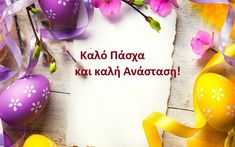 Ο ΣΥΛΛΟΓΟΣ ΔΙΔ/ΝΤΩΝ & Η Δ/ΝΣΗ ΤΟΥ ΣΧΟΛΕΙΟΥ